NAME:						Use your guiding questions to answer the questions.  Underline the question. Place all information necessary in the work box from the question. Create a plan and show your work to solving the problem.  Go back and make sure you answered the question   and it makes sense.  Solve the problems in the space provided on the right side of the paper.  In the little box on the upper corner, mark a +, -, or? based on your understanding of the question.  Evaluate if y=538405263Solve the equation and check your solution.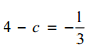 The formula for profit is P= R-CUse the formula to find R given thatP=$350 and C =$520There are 24 more students in the seventh grade class than the number g in the eighth grade class. The seventh grade class has 160 students. Write and solve an equation to find the number of students in the eighth grade class.The cost (in dollars) of making n birthday cakes is represented by C = 24n + 35. How many birthday cakes are made when the cost is $395? Explain your reasoning.